35 лет со дня вывода советских войск из АфганистанаТроснянская школа15 февраля 2024 года исполняется 35 лет со дня вывода советских войск из Афганистана. В этот день вспоминают не только ветеранов войны в Афганистане, но и других российских военнослужащих, принимавших участие в более чем 30 вооруженных конфликтах за пределами страны. В связи с этой датой советником директора по воспитанию был проведён урок мужества «Знать и помнить», посвящённый подвигам воинов-интернационалистов. 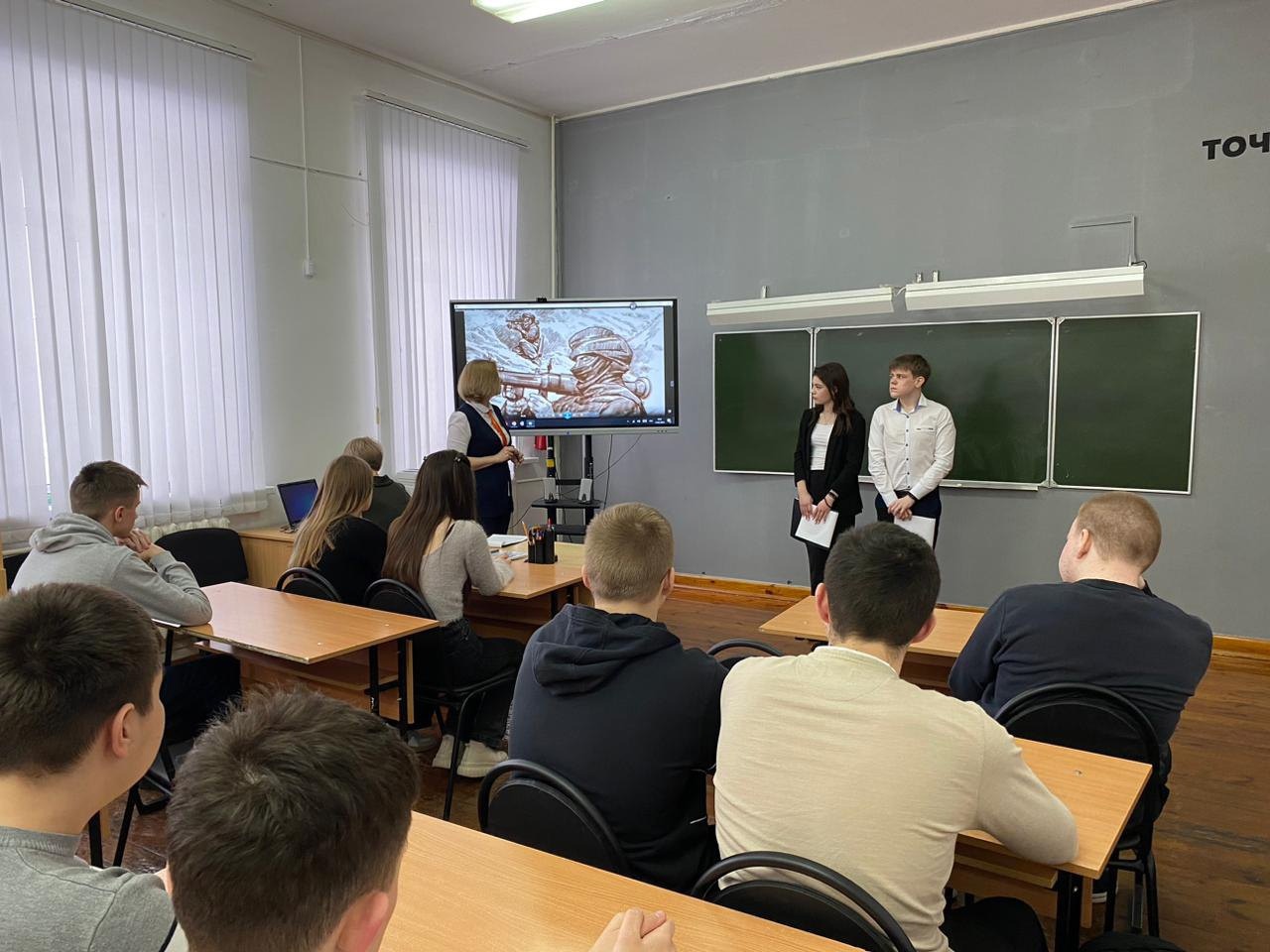 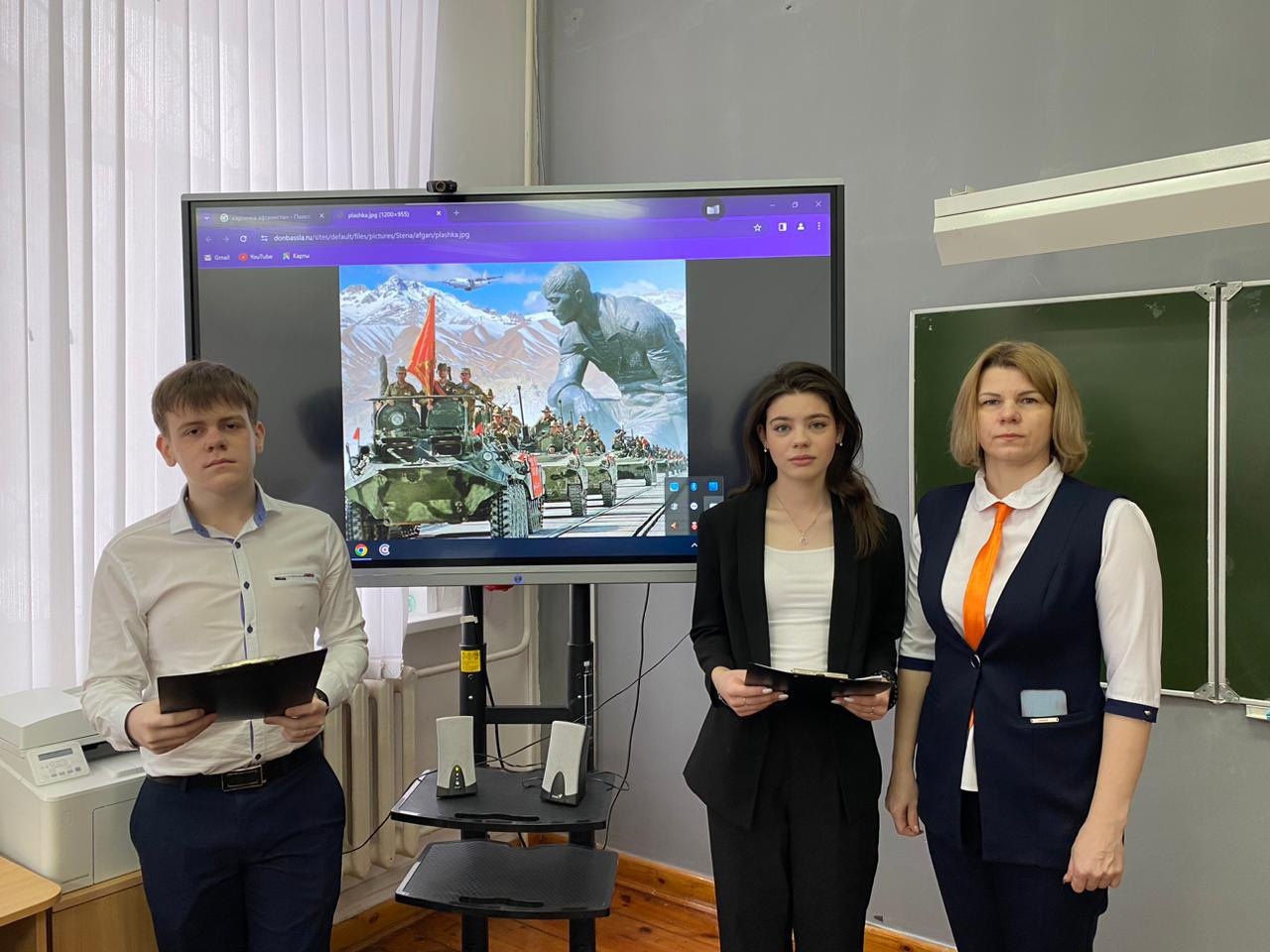 